FUNDAÇÃO EDUCACIONAL CLAUDINO FRANCIO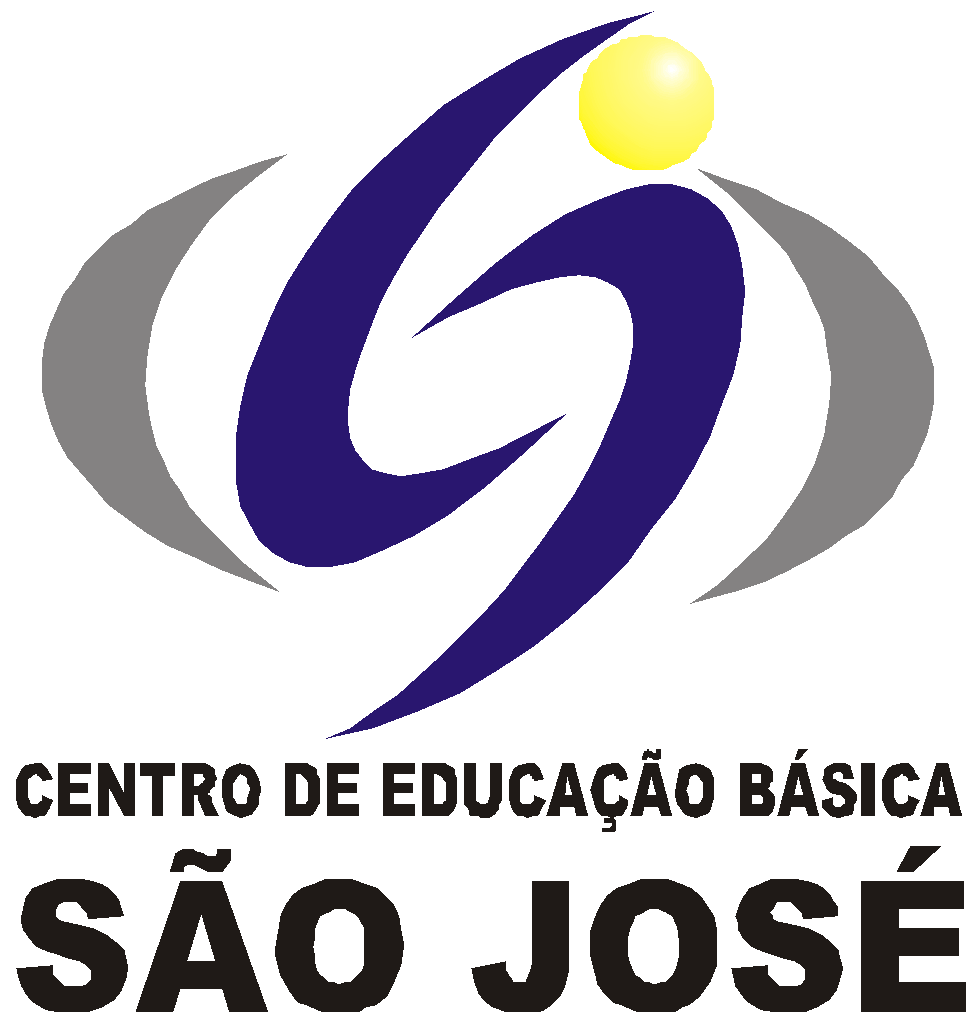 CENTRO DE EDUCAÇÃO BÁSICA SÃO JOSÉ       22 Roteiro de Estudos Diário 1º ano C - alfabetização – Professora Francieli                                            Conteúdo Programático de 24 a 29 de agosto. Senhores Pais, Os alunos do grupo de risco ou que optarem por permanecer em casa deverão acompanhar a transmissão das aulas on-line das 7h às 11h, seguindo o Roteiro de Estudos. As famílias dos alunos que desejarem retornar para as aulas presenciais deverão entrar em contato com a coordenação. Este é o link FIXO para todas as aulas, todos os dias: http://meet.google.com/coo-faqc-ver                                                                                                                       Atenciosamente, Equipe PedagógicaANEXOS:                              FUNDAÇÃO EDUCACIONAL CLAUDINO FRANCIO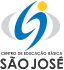 CENTRO DE EDUCAÇÃO BÁSICA SÃO JOSÉNome: __________________________________________________ 1º ano ______ Data: _____________Orientação: A criança pode ser apresentada a todas as figuras, porém deve escrever sozinha, mesmo que apresente erros não deve ser corrigida. Não se deve ditar letras ou ditar as sílabas das palavras.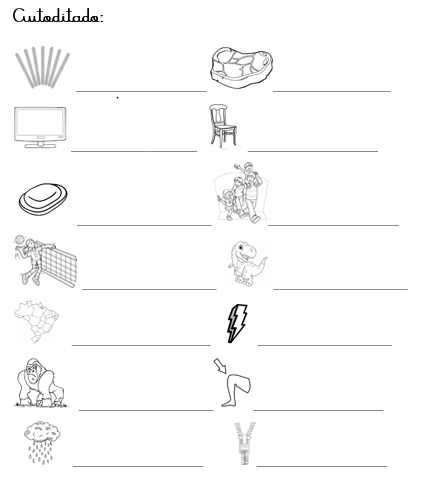 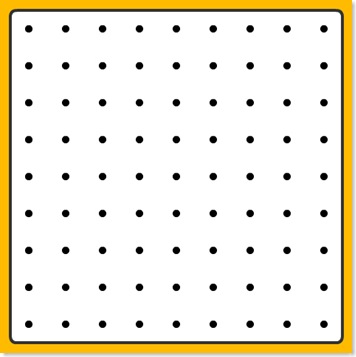 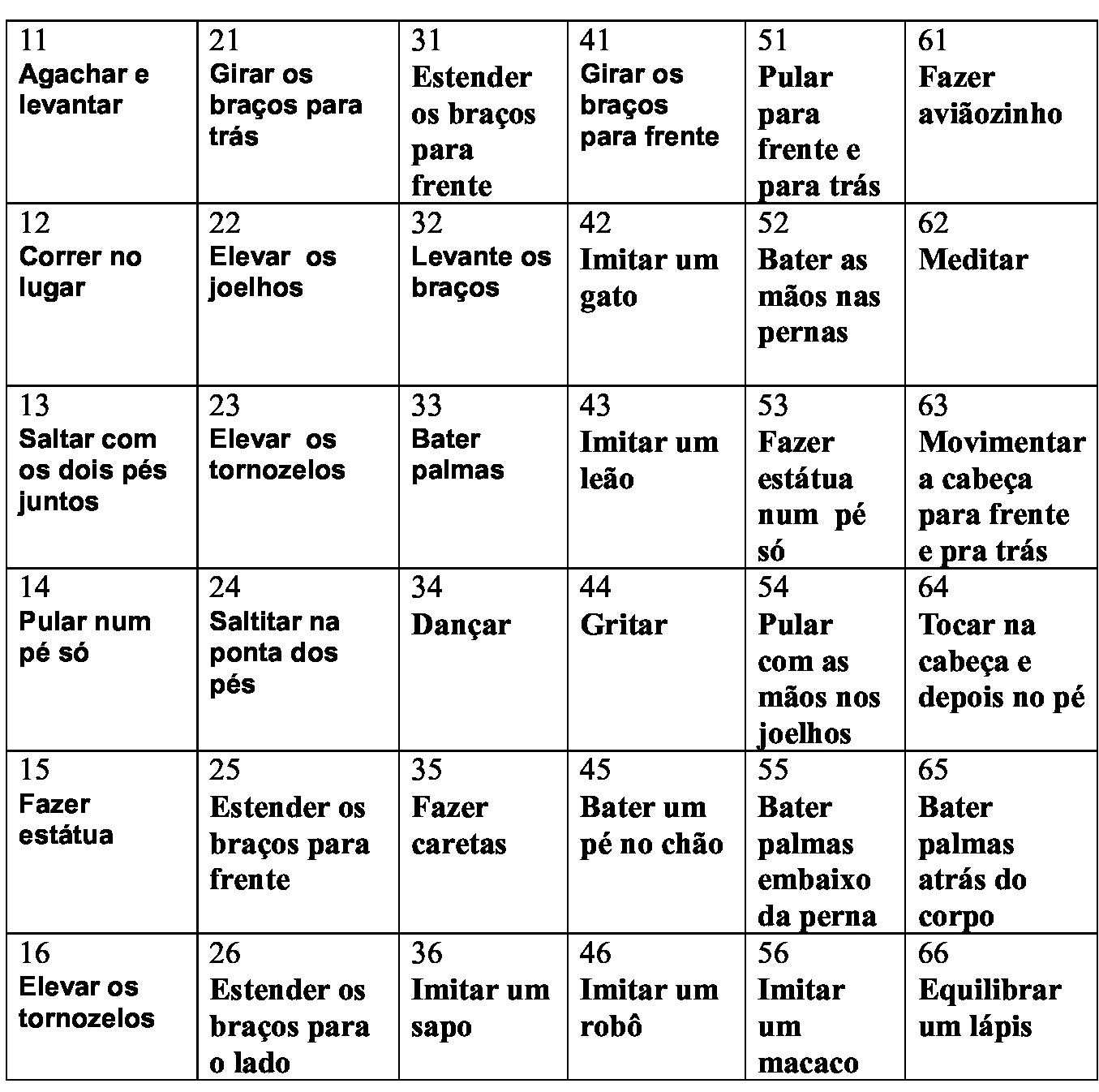                                                                                  24/08/2020                                                                                 24/08/2020                                                                                 24/08/2020HORÁRIOSEGUNDACONTEÚDOS13h – 13h50INGLÊS ABIELLYAtividade Extra - Numbers.https://drive.google.com/file/d/1K8SSsDgAsI6tcki5FaQVXKDqESv-2pmi/view?usp=sharing13h50 – 14h40EDUCAÇÃO FÍSICAATIVIDADE: EstátuaRealização da atividade: Colocar uma música e as crianças começam a dançar. Quando abaixar o som e falar “estátua”, todos devem ficar parados. INTERVALO*SERÁ  EM SALA DE AULA15h - 15h50   PORTUGUÊSCaderno de atividades - X, páginas 120, 121.15h50 -16h40PORTUGUÊSCaderno de atividades - X, páginas 122. (REPETIÇÃO DA SONDAGEM) EM ANEXO.16h40 - 17hHIST/GEO E CIÊNCIASTAREFA: CADERNO DE ATIVIDADES DE PORTUGUÊS, PÁGINA 123.                                                                                 25/08/2020                                                                                 25/08/2020                                                                                 25/08/2020HORÁRIOTERÇACONTEÚDOS13h – 13h50     PORTUGUÊSCaderno de atividades - X, páginas 124, 125.13h50 – 14h40PORTUGUÊSCaderno de atividades - X, páginas 126.INTERVALO*SERÁ  EM SALA DE AULA   15h - 15h50MATEMÁTICAApostila do objetivo, sondagem 1, 2.15h50 -16h40MATEMÁTICAApostila do objetivo, sondagem 3, 4.16h40 - 17hMATEMÁTICATAREFA: CALIGRAFIA X, PÁGINA 30.                                                                                 26/08/2020                                                                                 26/08/2020                                                                                 26/08/2020HORÁRIOQUARTACONTEÚDOS13h – 13h50ARTESApresentação da nova professora de Artes, Professora Marlete.Apostila de artes ficha 14 e 15.13h50 – 14h40INGLÊS ABIELLYAtividade Extra - Numbers and Colors.https://drive.google.com/file/d/1TvK5mtgUs94scKh4KR8BJk73uiBvAY0_/view?usp=sharingINTERVALO*SERÁ  EM SALA DE AULA15h - 15h50MÚSICAPágina 10 da apostila. 15h50 -16h40MATEMÁTICA(PORTUGUÊS) Caderno de atividades - Z, páginas 127, 128.16h40 - 17hPORTUGUÊSTAREFA: CADERNO DE ATIVIDADES DE PORTUGUÊS, PÁGINA 129.                                                                                 27/08/2020                                                                                 27/08/2020                                                                                 27/08/2020HORÁRIOQUINTACONTEÚDOS13h – 13h50PORTUGUÊSCaderno de atividades - Z, página 130.13h50 – 14h40PORTUGUÊSCaderno de atividades - Z, página 131.INTERVALO*SERÁ  EM SALA DE AULA15h - 15h50REC AQUÁTICAATIVIDADE: Tabuleiro divertidoREALIZAÇÃO DA ATIVIDADE: Jogar o dado duas vezes e fazer a atividade correspondentes aos números. Exemplo: Caiu o número 2 e depois o 3, irá realizar a atividade 23.15h50 -16h40PORTUGUÊSCaderno de Registro: Ditado.16h40 - 17hHIST/GEO E CIÊNCIASTAREFA: CALIGRAFIA Z, PÁGINA 31.                                                                                 28/08/2020                                                                                 28/08/2020                                                                                 28/08/2020HORÁRIOSEXTACONTEÚDOS13h – 13h50HIST/GEO E CIÊNCIASUnidade: Tempo de brincar...Tempo de aprender…   Brincadeira terra e mar,  escravos de Jó.13h50 – 14h40HIST/GEO E CIÊNCIASUnidade: Tempo de brincar...Tempo de aprender…  FIcha: 3.INTERVALO*SERÁ  EM SALA DE AULA15h - 15h50MATEMÁTICAApostila do objetivo, sondagem 5, 6.15h50 -16h40MATEMÁTICAApostila do objetivo, sondagem 7, 8.16h40 - 17hMATEMÁTICATAREFA: RECORTE DO ENCARTE O JOGO: “O PARQUE DE DIVERSÕES NA TRILHA NUMÉRICA”.                                                                                 29/08/20 - SÁBADO LETIVO                                                                                 29/08/20 - SÁBADO LETIVO                                                                                 29/08/20 - SÁBADO LETIVOHORÁRIOSEGUNDACONTEÚDOS13h – 13h50INGLÊS ABIELLYFinalizando as Atividades Extras - Ditado dos Numbers.13h50 – 14h40EDUCAÇÃO FÍSICAATIVIDADE: Jogo Ligando os pontosMATERIAL: Construir ou imprimir o tabuleiro, lápis ou canetaREALIZAÇÃO DA ATIVIDADE: Cada jogador vai ter que unir dois pontos. Esses pontos precisam que ser vizinhos e só pode ligar na horizontal ou na vertical. Quando você consegue unir os quatro lados e fechar um quadrado você ganha um ponto. O objetivo do jogo é quem consegue fechar mais quadrados.INTERVALO*SERÁ  EM SALA DE AULA15h - 15h50   PORTUGUÊSApostila do objetivo, ficha 1, 2.15h50 -16h40 PORTUGUÊSApostila do objetivo, ficha 3.16h40 - 17hHIST/GEO E CIÊNCIASApostila do objetivo, lição de casa 1 em sala. (Para reflexão).TAREFA: APOSTILA DO OBJETIVO DE PORTUGUÊS, LIÇÃO DE CASA 2.